Publicado en Madrid el 21/06/2022 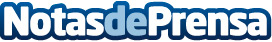 El Banco Regional de Leche Materna del Hospital 12 de Octubre necesita madres donantesTodas las mujeres que deseen donar disponen de un servicio gratuito de recogida en domicilio, facilitado por la Fundación Infantil Ronald McDonaldDatos de contacto:Belen Gomez650822818Nota de prensa publicada en: https://www.notasdeprensa.es/el-banco-regional-de-leche-materna-del Categorias: Medicina Sociedad Madrid Infantil Solidaridad y cooperación http://www.notasdeprensa.es